Mistrovství ČR v parkouru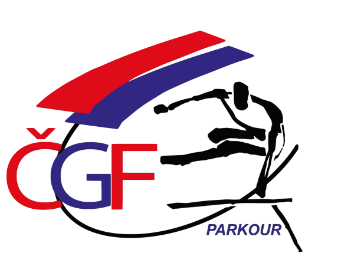 Parkourová komise České gymnastické federacePořadatel: Česká gymnastická federace
Datum: 5. – 6. 11. 2022
Místo: Veletrhy Brno, a. s., Výstaviště 405/1, 603 00 Brno, Česká republika
HarmonogramSobota7:30 – 9:30 – Vyzvednutí registrací pro závodníky
8:00 – 10:00 – Rozcvičení – Děti, Mladší žáci, Starší žáci
9:45 – 10:00 – Seznámení s dráhou, pravidla, úvodní slovo aj.10:00 – 10:45 – Základní kolo Speed-Run - Mladší žáci - Muži; Finále - Děti, Mladší žáci - Ženy
10:50 – 11:00 – Finále Speed-Run – Mladší žáci - Muži
11:00 – 11:45 – Základní kolo Speed-Run – Starší žáci – Muži; Finále – Starší žáci - Ženy
11:50 – 12:00 – Finále Speed-Run – Starší žáci - Muži12:00 – Vyhlášení závodu Speed-Run - Děti, Mladší žáci, Starší žáci12:10 – 13:00 – Rozcvičení Freestyle – Děti, Mladší žáci13:00 – 14:00 – Základní kolo Freestyle Mladší žáci - Muži; Finále – Děti, Mladší žáci - Ženy
14:05 – 14:30 – Finále Freestyle – Mladší žáci – Muži14:45 – Vyhlášení závodu Freestyle – Děti, Mladší žáci14:35 – 15:30 – Rozcvičení Freestyle – Starší žáci15:35 – 16:35 – Základní kolo Freestyle – Starší žáci – Muži; Finále – Starší žáci - Ženy
16:40 – 17:05 – Finále Freestyle – Starší žáci - Muži17:10 – Vyhlášení závodu Freestyle – Starší žáci 
(oficiální ukončení 1. dne)
17:15 - 19:00 – Volný trénink – všechny kategorieNeděle7:30 – 9:30 – Vyzvednutí registrací pro závodníky 
8:00 – 10:00 – Rozcvičení Speed-Run – Junioři, Senioři
9:45 – 10:00 – Seznámení s dráhou, pravidla, úvodní slovo aj.10:00 – 11:00 – Základní kolo Speed-Run – Junioři, Senioři – Muži; Finále – Junioři, Senioři - Ženy
11:00 – 11:30 – Finále Speed-Run – Junioři, Senioři - Muži11:45 – Vyhlášení závodu Speed-Run – Junioři, Senioři11:30 – 12:30 – Rozcvičení Freestyle – Junioři, Senioři12:30 – 14:30 – Základní kolo Freestyle – Junioři – Muži; Finále – Junioři - Ženy, Senioři – Muži, Ženy
14:30 – 15:00 – Finále Freestyle – Junioři - Muži 
15:10 – Vyhlášení závodu Freestyle - Junioři, Senioři
(oficiální ukončení 2. dne)* Závodníci freestyle musejí být na závodišti minimálně 60 minut před začátkem jejich kategorie.
**Časy jsou pouze orientační a mohou se měnit oběma směry.